 Thermometer (for Before)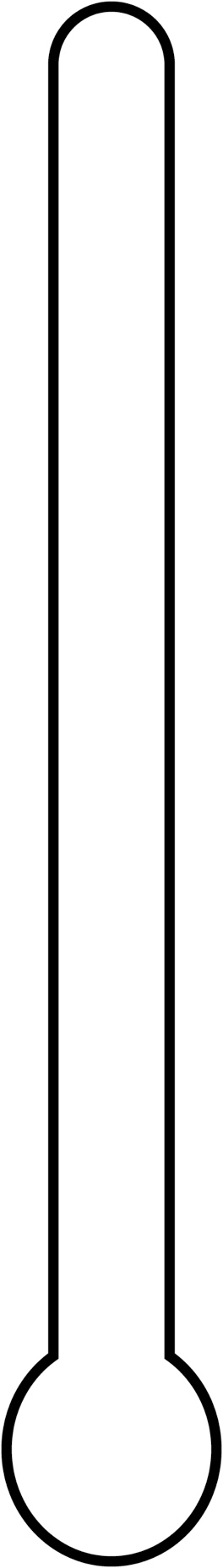 